                  A   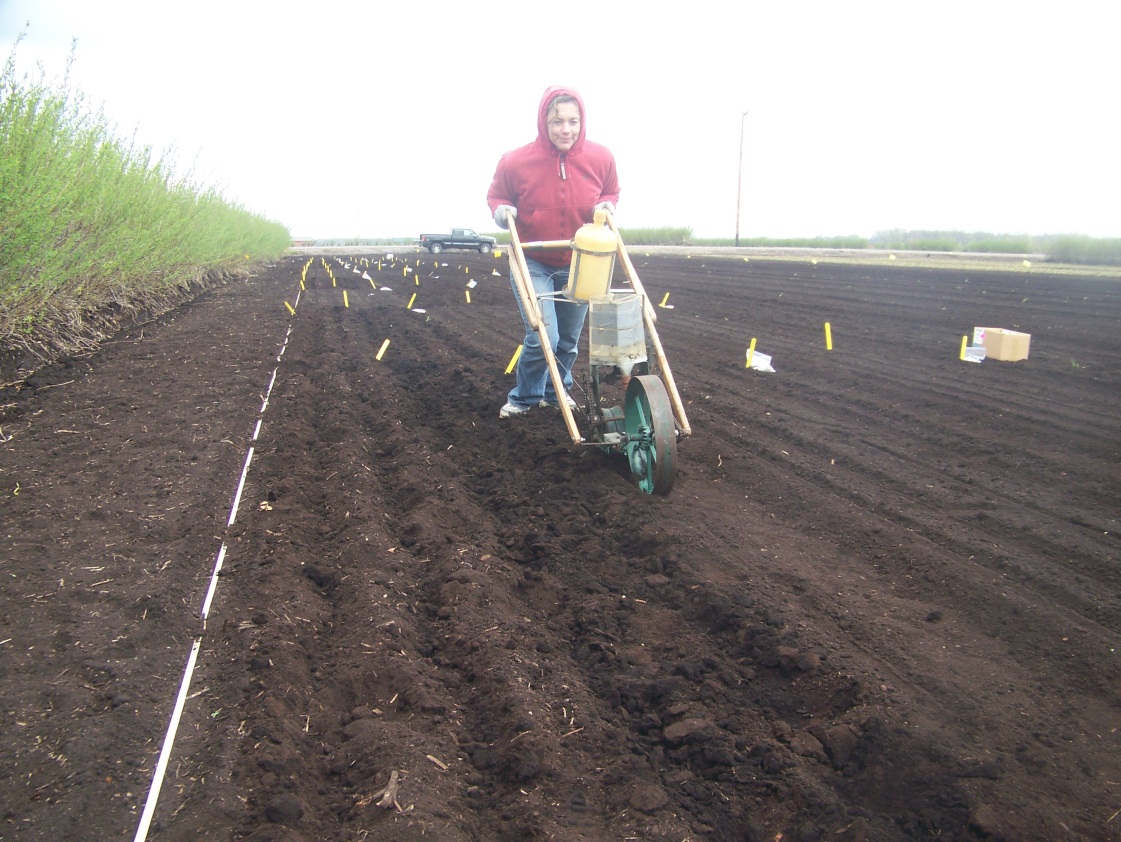 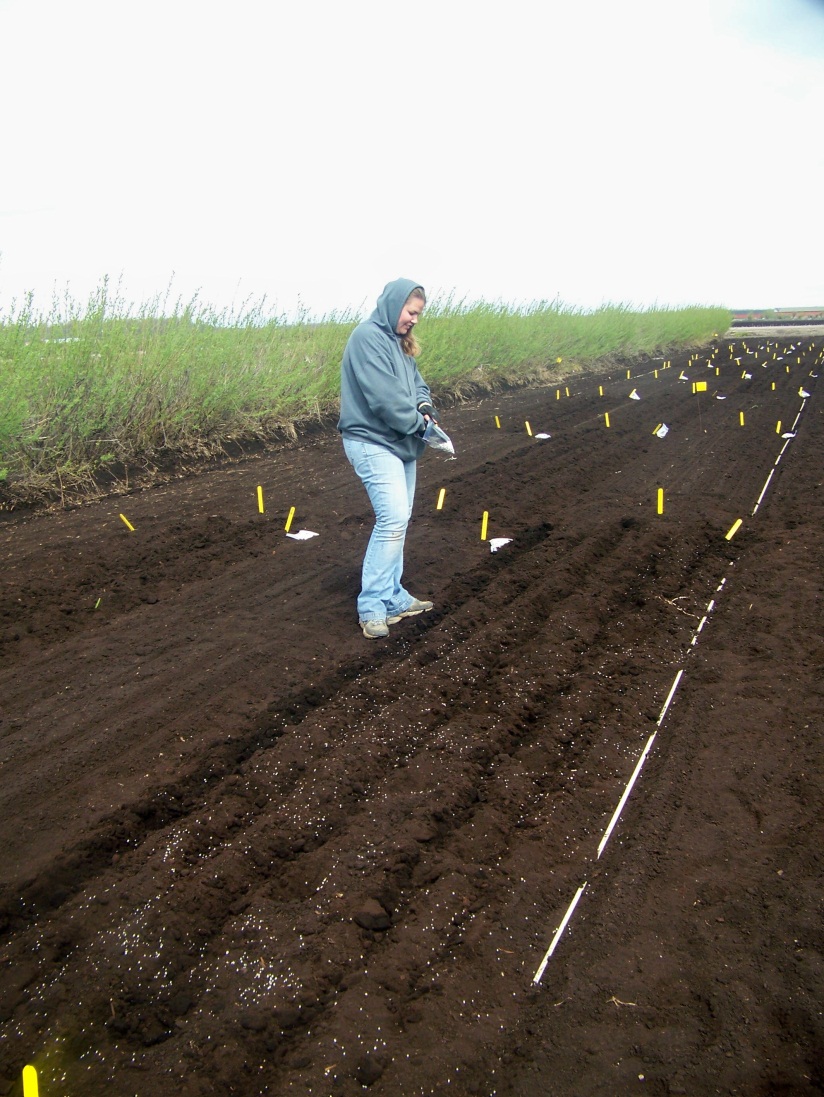 Figure 2.  A) Banding the fertilizer below the seed using a push seeder. B)  Broadcast fertilizer treatments were applied by hand and C) raked in.  Then, the trial was planted by the using a commercial seeder.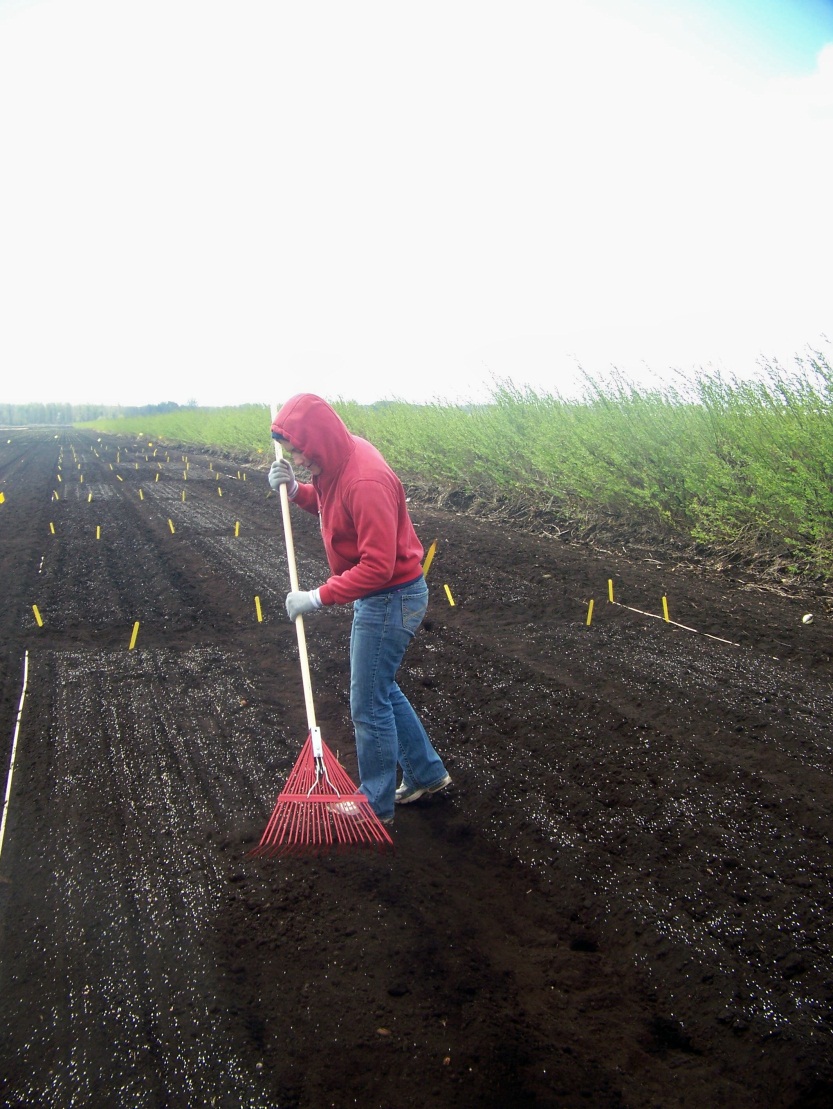 